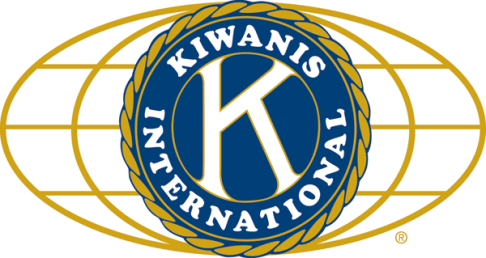 	LUNCH: DIY stuffed baked potatoes and little pieces of cake.   	.		SONG: America, led by Roger S 	Invocation: Joe G.ANNOUNCEMENTS, EVENTS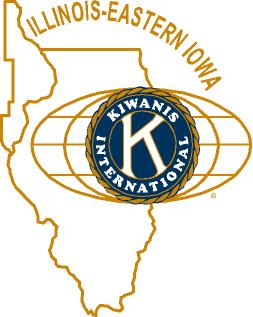 	and OPPORTUNITITESPATHWAY CLEANUP 8 am April 21 behind the movie theater. Go to Amy’s dining room table to sign up.   *INVITE A GUEST* Library book sale is next weekend.  Set up 4/19 10-5, tear down on 4/23, noon to 5ish. See Sue if you’d like to help.St Paul’s Lobster Boil time from St. Paul’s.  May 19, 10am – 2pmTony Chulick reminded us about May 3rd, DeKalb County Day of Giving! Also that the Youth Services Committee donated $500 to the Family Service Agcy’s ‘Walk Against Child Abuse’. You can also participate in the walk at the Syc High School, 9am gathering – 10am walk this Saturday!Mary McGinn reported on Tri-County’s interclub, the gavel was passed in a bag of what looked like chocolate pudding and jellybeans? Definitely gross according to Mary. She also reported that their club is collecting duffle bags, (gym bag size) for foster kids who move on. Bring any that you have to our meeting and someone will pass them along.Betty Hampa clarified that we will have a tour of the new jail in Sycamore on May 16th – Don’t want to miss that meeting!Team Beanzie announced that a full-page Beanzie ad is adorning the back of the DeKalb Park District’s catalog. Planning meeting 6:30 pm, April 24 at Hink’s in Sycamore.  The big day is July 15.  Save the date!Tony and Beanzie people are manning a table for the ride at the YMCA’s “Kids Day” on the 24 from 5 to 7pm. Check with Tony for opportunities to help.Dawn Littlefield gave a heads up on the United Way’s “Get Smart About Money” program this Friday at 8:30. Check their web page for details.Colleen Bredeson has a community service opportunity for those wanting something to do as a project. Helping the Red Cross with their ‘Sound Alarm, Save a Life’ smoke detector distribution. Contact Colleen for details. Event on the 28th, 8:30am start.Talent Show recap: “We did good,” according to Ken.  We’re going to come in around $3500 profit, by his estimate, about $500 less than last year.  We had 327 tickets sold this year versus 500ish tickets last year.  See Sue D. to be sure you’ve got your hours properly recorded.     	    PROGRAM          Jim Barker and Ken Doubler updated us on the Kiwanis Show for 2018. Jim was very pleased with Brian Adams as this year’s MC, and we were all in agreement, good choice! Jim went on to touch on all acts with a brief account of how things went for each. Good could be said about each, but he wants to keep things rotating each year with only some acts returning. We also discussed where to reach out to acquire more and different talent, NIU with Circle K helping promote on campus, The House, and other local sources. Ken reported that financially we did about the same as last year. We sold fewer tickets but at a higher price, so some conversation will be had on how to price for the coming 2019 April 6th show! Yes fans, we are going for it again!!  In the end, Ken led the cheer for the great job that Jim did on his first go at putting on this event!  Ken also pointed out that 43 of our 49 members participated in putting this together and bringing it off, and THAT IS A BIG DEAL! Congratulations to Jim and all our members for their efforts!Quote for the DayNo winter lasts forever, no spring skips its turn.Hal BorlandUPCOMING PROGRAMS: (Why not invite a guest? – that could also mean a prospective member!)	Apr	25	Secret Lab at NIU			Mary McGinn	May 	  2	Board Meeting			@ the Lincoln Inn	May	  9	Advanced Care at Kish Hospital	Martha Brunell	May	16	FIELD TRIP – County Jail		Meet at Legislative CenterToday’s Attendance:					April Birthdays –   April 9 - Jack Goodrich       April 13 – Peter Lawes  35Kish Kiwanians   2Guests: Angela Scroggins intern at the United Way with Dawn, Virginia Naples NIU with MistyK Family:Outside Speaker:37TOTAL 